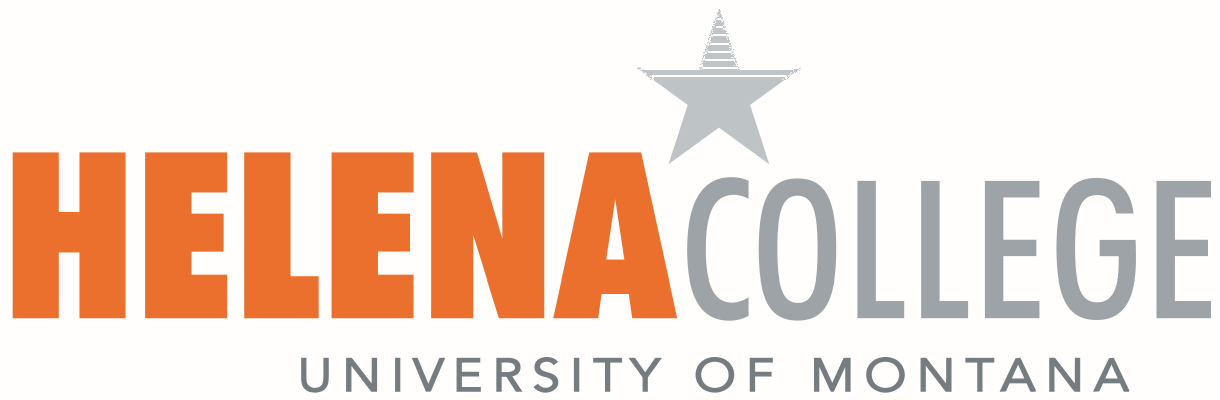 Faculty Name:       Supervisor:     PERFORMANCE/SELF-ASSESSMENT AY      RESPONSIBILITY AREA (REQUIRED): INSTRUCTION (CLASSROOM)RESPONSIBILITY AREA (REQUIRED): COLLEGE SERVICERESPONSIBILITY AREA (REQUIRED): PROFESSIONAL DEVELOPMENTRESPONSIBILITY AREA (AUXILLARY): SCHOLARLY ACTIVITIESRESPONSIBILITY AREA (AUXILLARY): PROFESSIONAL/OCCUPATIONAL RECOGNITIONRESPONSIBILITY AREA (AUXILLARY): PARTICIPATION IN PROFESSIONAL ORGANIZATIONSRESPONSIBILITY AREA (AUXILLARY): SERVING ON ADVISORY BOARDS, CONSULTING, AND RELATED ACTIVITESRESPONSBILITY AREA (AUXILLARY): CREATE AND ORGANIZE CAMPUS OR COMMUNITY EVENTSDIRECTOR COMMENTS/RESPONSE (Optional)FACULTY COMMENTS/RESPONSE (Optional)Faculty signature does not necessarily indicate agreement with this evaluation and is required only to indicate that you have had an opportunity to review it and discuss the contents with your division director.The following signatures indicate that this evaluation has been reviewed:FACULTY SIGNATURE: 	 DATE:      DIRECTOR SIGNATURE: 	 DATE:        DEAN/CEO SIGNATURE: ____________________________________________________ DATE:      Classroom PerformanceNarrative1.  Content mastery is evident2.  Engagement with students is apparent3.  Learning is assessed4.  Planning and/or intentionality is evident5.  Environment is conducive to learning6.  Positive comportment is demonstratedInstructional PracticesNarrative1.  Incorporates innovative practice(s) asappropriate.Course and Program Level AssessmentNarrative1.  Actively participates in assessment at alllevels.2. Assesses effectiveness of own courses within the context of larger programassessment.3.  Incorporates results of assessments intocurricular and other revisions.Management of classroom, instructionalequipment, lab, shop, or clinicNarrative1. Classroom, lab, shop, or clinic (physical or virtual) policies and/or procedures are clearly communicated in writing tostudents.2. Classroom, lab, shop, or clinic (physical or virtual) area is well-maintained by facultymember.3. Classroom, lab, shop, or clinic (physical or virtual) area is maintained in accordancewith accepted safety standards and/or ADA compliance guidelines.4. Orders supplies for classroom, lab, shop, or clinical area (physical or virtual) within budget, following current Collegepolicies.College Service and Community Service (beyondthe normal scope of responsibility)Narrative1.  Serves as chair or member of 1 or morecollege-level committees.2. Serves on ad-hoc, hiring, or other campus committees or groups (including servingas student club advisor).3.  Actively participates in college-sponsoredtraining and professional activities.Development and Revision of Curriculum andCoursesNarrative1.  Regularly reviews curriculum, curricularmaterials, and assessments.2. Follow appropriate process(es) for curricular changes. Reports from the assessment database can be attached as evidence of curriculardevelopment/revision.Professional Improvement Activities –Educational and OccupationalNarrative1. Attends professional improvement such as seminars, workshops, training, and/orcoursework.Scholarly ActivitiesNarrative1. Participates in activities such as presentations, publication, developmentof projects, and/or research that relates to the discipline.Professional/Occupational RecognitionNarrative1.  Receives professional/occupationalrecognition such as awards, certifications, or honors.Participation in Professional OrganizationsNarrative1.  Maintains membership in organizationsdirectly related to the discipline.2. Serves as an officer, participates in meetings, or other direct service to theprofessional organization.Serving on Advisory Boards, Consulting, andRelated ActivitiesNarrative1. Serves as consultant to industry, education, discipline, or other organizations relating to the instructionalfield.Create and/or Organize Campus or CommunityEventsNarrative1.  Works with necessary areas/employeesto help organize or create campus or community events.